Burg-HotelRestaurant und Cafe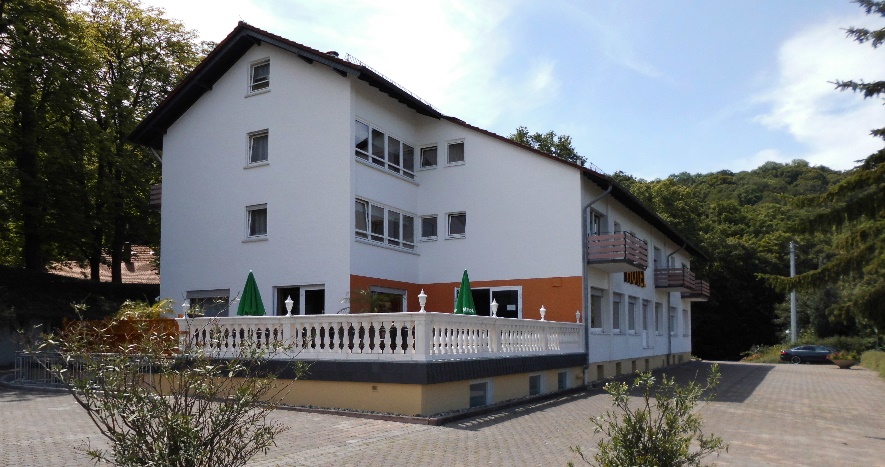 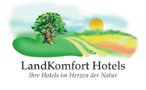 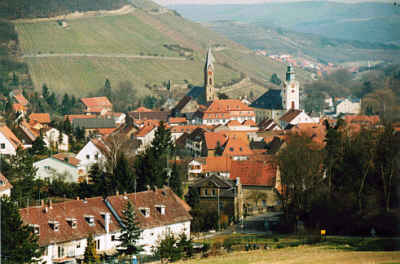 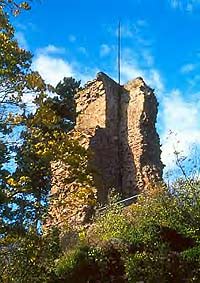 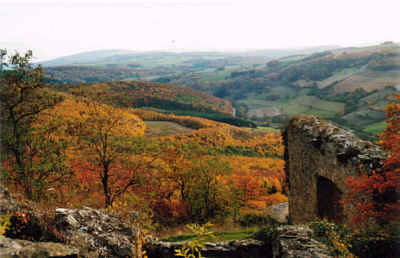 Obermoschel – bei Bad KreuznachGönnen Sie Ihren Kunden etwas Besonderes!Bus- und Gruppenreisen leicht gemacht: Das ermöglicht das Burghotel Obermoschel.Neben allgemeinen Hotelinformationen, Preisen und vielfältigen Ideen für Rahmenprogramme und Ausflüge bietet das Burghotel interessante Erlebnis-Arrangements, Termine und Specials sowie Saison-Auftakt- und Abschlussangebote für Gruppen ab 15 Personen.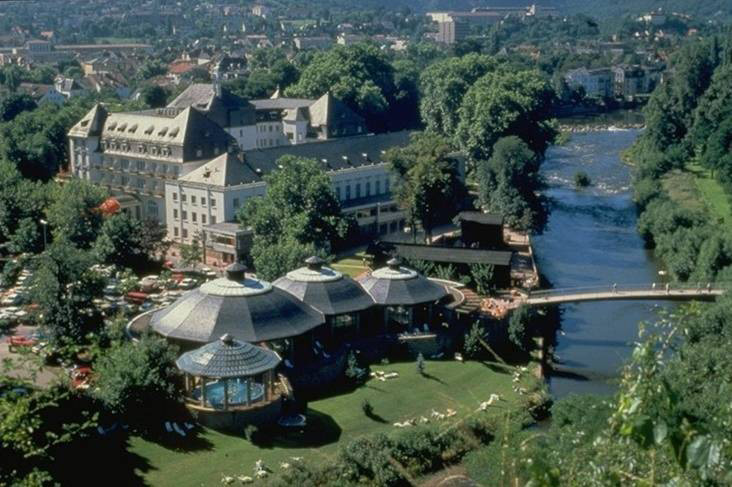 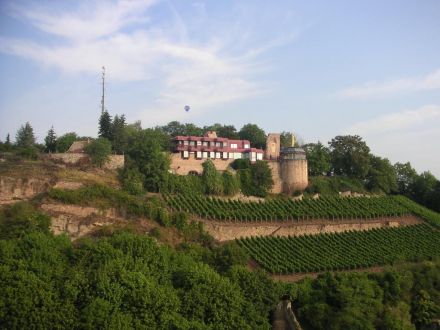 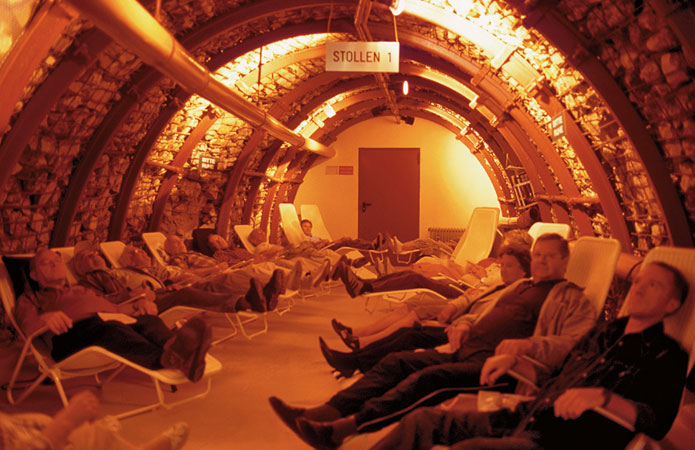 Info-HotlineAb einer Gruppengröße von 20 Personen entwickelt das Burghotel Sonder-Arrangements inklusive Übernachtung. Sprechen Sie bitte mit Herrn Hermann Kreis, oder Frau Patricia Hill - unter der Service-Hotline +49 (0) 63 62 9 21 00.20 + 1 Vorteil - das Plus für größere Gruppensowie kein EinzelzimmerzuschlagBei größeren Gruppen bleiben für jeden 21. Teilnehmer die Übernachtungen und Zusatzleistungen frei.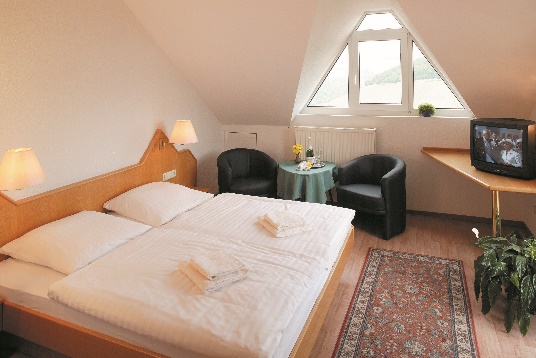 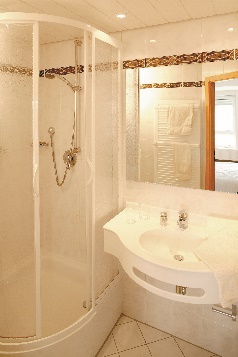 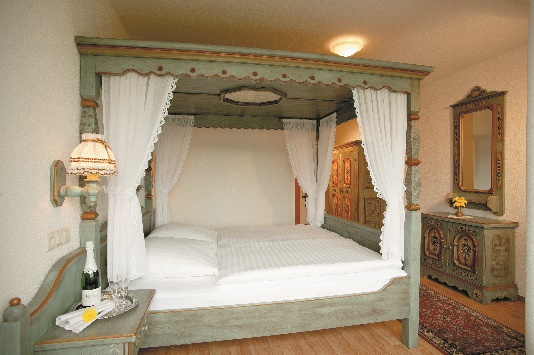 Zimmer frei!Zimmer frei – für Reisegruppen. Nach einem erlebnisreichen Reisetag können Sie bei der Unterbringung auf günstige und gute Leistungen unseres Hotels setzen.Das Burghotel ist ein leistungsstarkes Hotel, das maßgeschneiderte Gruppen-Arrangements für Sie bereithält.Burg-HotelMoschellandsberg 2D.67823 ObermoschelTel.: 0 63 62 92 10 0Fax: 0 63 62 92 10 13www.burghotel-obermoschel-deMail: info@burghotel-obermoschel.deEinzelzimmer :   3Doppelzimmer: 22 mit Bad bzw. Dusche/WC; Farb-TV; Föhn;Doppelzimmer als Einzel- und Mehrbettzimmer möglich.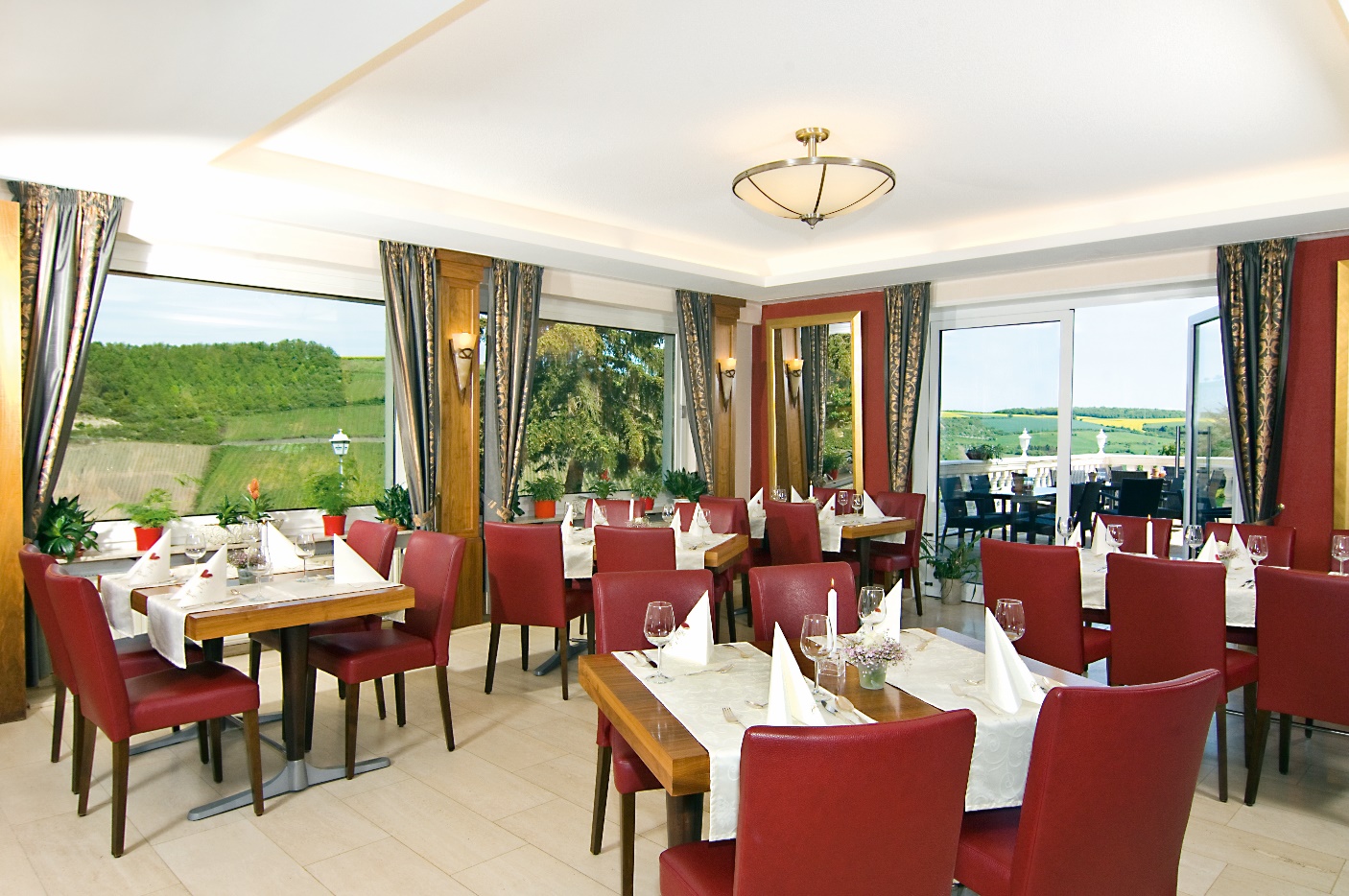 Genüssliches für alle SinneIn Obermoschel gibt es Geschichte zum Sehen, Natur zum Schnuppern und im Burghotel Gastfreundschaft zum Spüren und Köstliches zum Schmecken. 
Dabei orientiert sich das Burghotel an dem „Besonderen“ und an einer langjährigen Leidenschaft…… Gastfreundschaft wird bei uns im Hause großgeschrieben.Ob auf unserer einmalig schönen Panoramaterrasse oder in unserem Restaurant mit dem wunderbaren Ausblick –mitten in die Weinberge-. Die regionale und sehr gute Küche hat unser Restaurant weit über die Grenzen des Landes bekannt gemacht. 
Das Haus ist ein beliebtes Ziel für die Geschäftswelt von Bad Kreuznach, aber auch für viele private Anlässe. Herzlich willkommen im Burg-Hotel!Unser Service für Sie!Wir wissen, dass Sie als Wiederverkäufer genau den Service, den Sie Ihren Kunden jeden Tag bieten, auch von Ihren Vertragspartnern erwarten. Deswegen wollen wir nicht nur ein Vertrags-, sondern vielmehr ein Servicepartner sein. Damit Sie rundum bestens organisiert mit Ihren Gästen die Region kennen und schätzen lernen können. Wenn Sie sich für eines unserer Busreise-Angebote interessieren, stehen wir Ihnen gerne mit Rat und Tat zur Seite.Ein weiteres Extra: Busparkplatz am Haus!Verwöhn-Service für Ihre GästeIhre Gäste können sich auf unsere Halbpension freuen.Der Tag beginnt mit einem großartigen Frühstücksbuffet, und am Abend servieren wir Ihnen unser Best Area Menü, bestehend aus Salat, Suppe, wahlweise 3 Hauptgänge und Dessert.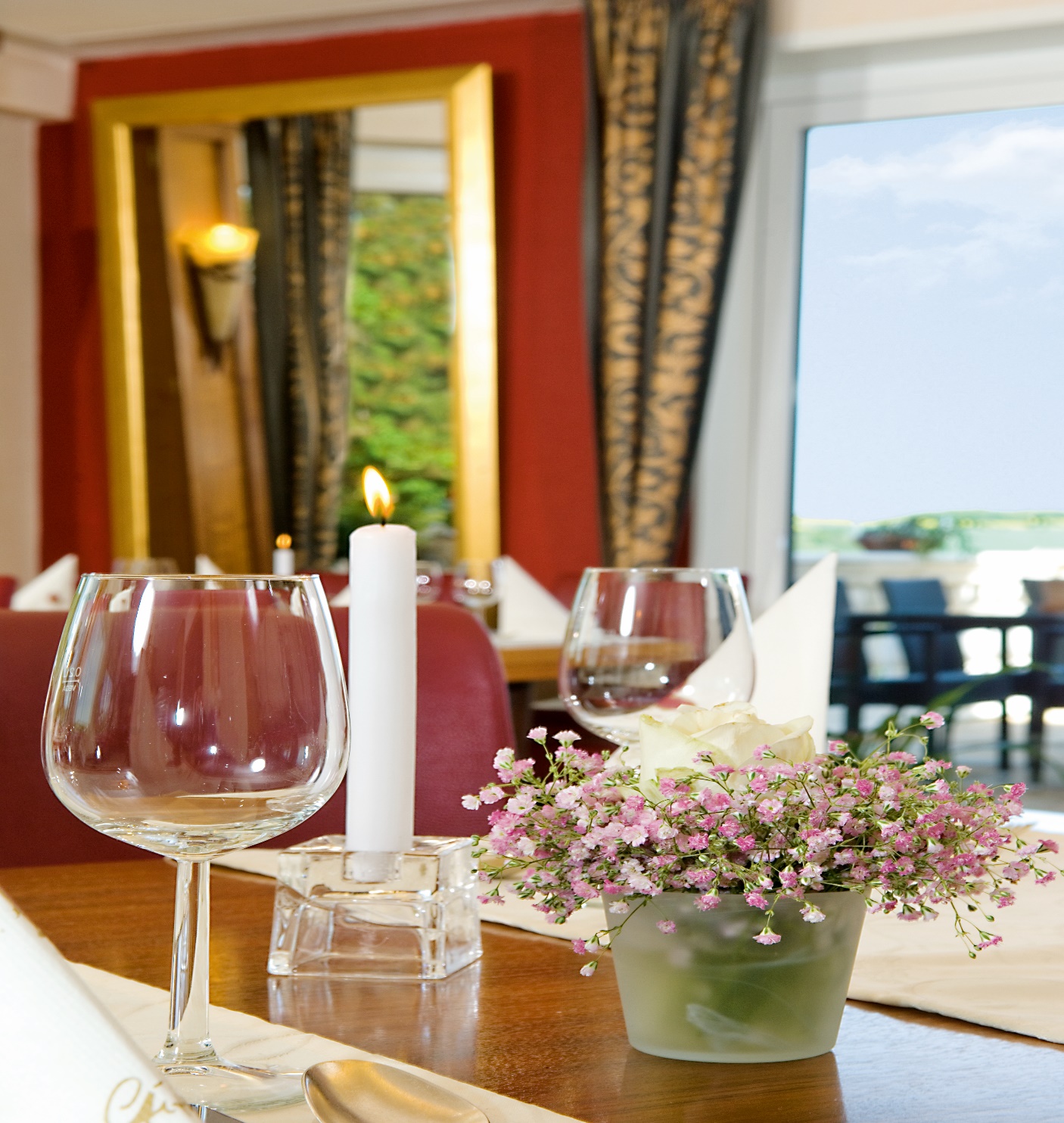 Fit & Well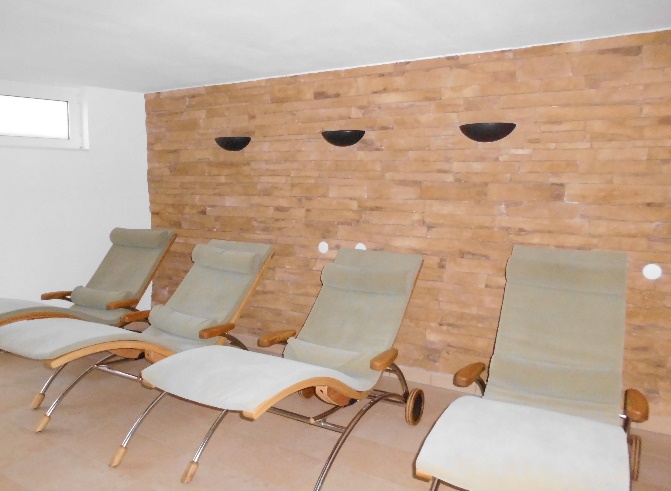 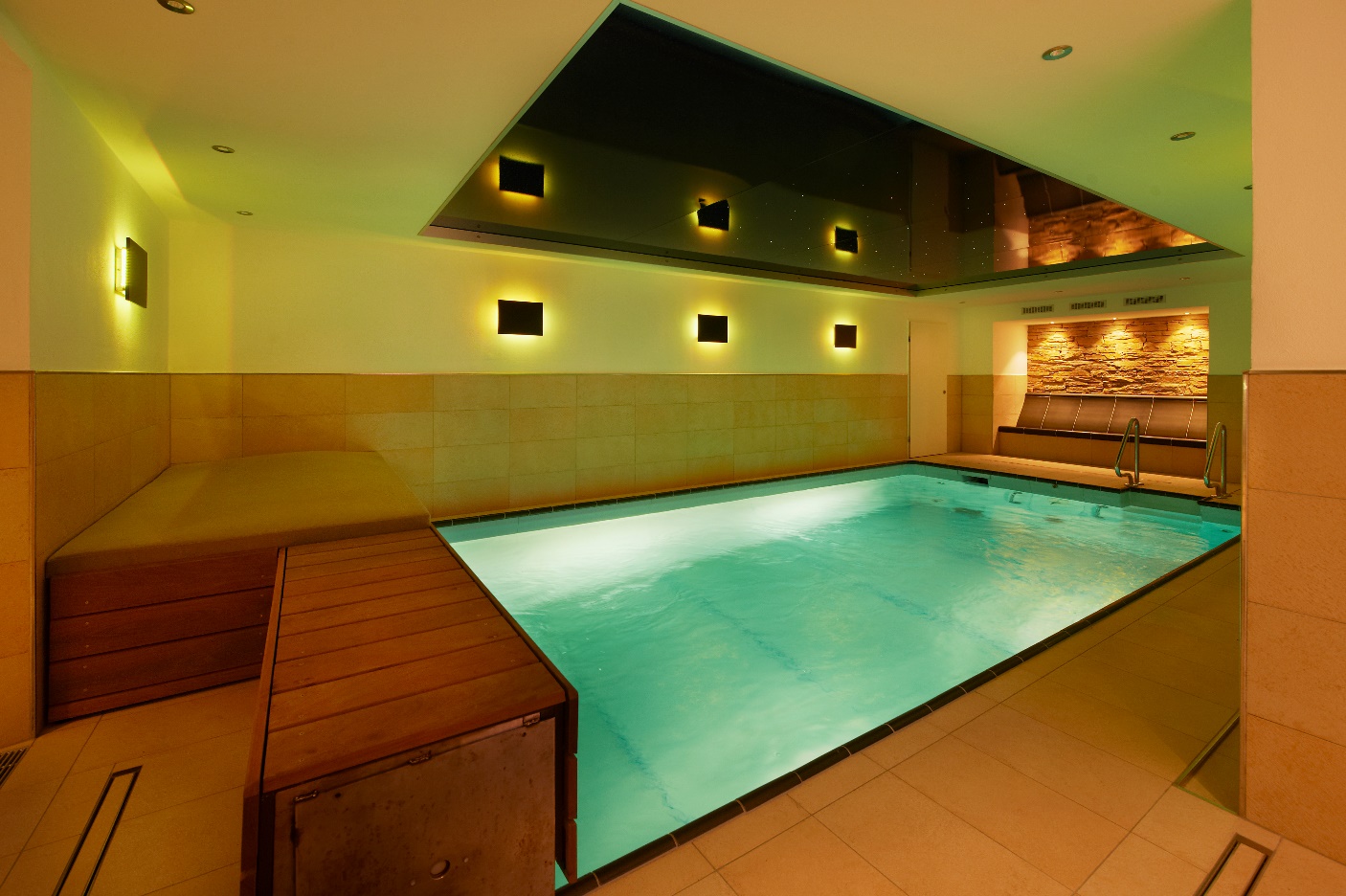 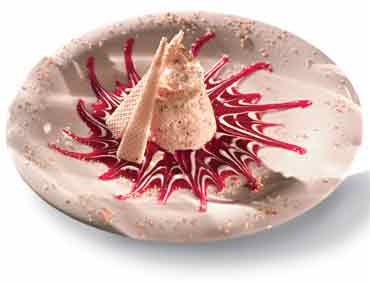 Ihre Gäste können in unserer kleinen Wellness-Oase ( Sauna-Hallenschwimmbad) eintauchen und sich wohlfühlen, so oft sie wollen.Herrliche TagesausflügeBegleiten Sie uns auf eine Tour vorbei an Bad Kreuznachs Sehenswürdigkeiten. Es gibt viel zu entdecken! Viel mehr noch als diese Info-Mappe Sie an die Geschichte, das Wissenswerte und den Charme der Region heranführen kann. Wenn Sie sich nicht auf eigene Faust ein Bild machen möchten, stehen Ihnen zwei Alternativen offen: Bad Münster am Stein:Salinen, Rotenfels, Rheingrafenstein,Bad Münster am SteinBesucherbergwerkBad KreuznachSalinen mit KurparkRoseninselHistorische BrückenhäuserAltstadtMeisenheimDraisinentour auf der stillgelegten GlantalstreckeNachtwächterführungenSchloßkircheIdar-ObersteinEdelsteinmuseumFelsenkircheDonnersbergKeltendorf am DonnersbergKirchenwanderung durch den DonnersbergkreisWeingüter in und rund um Obermoschelauf Anfrage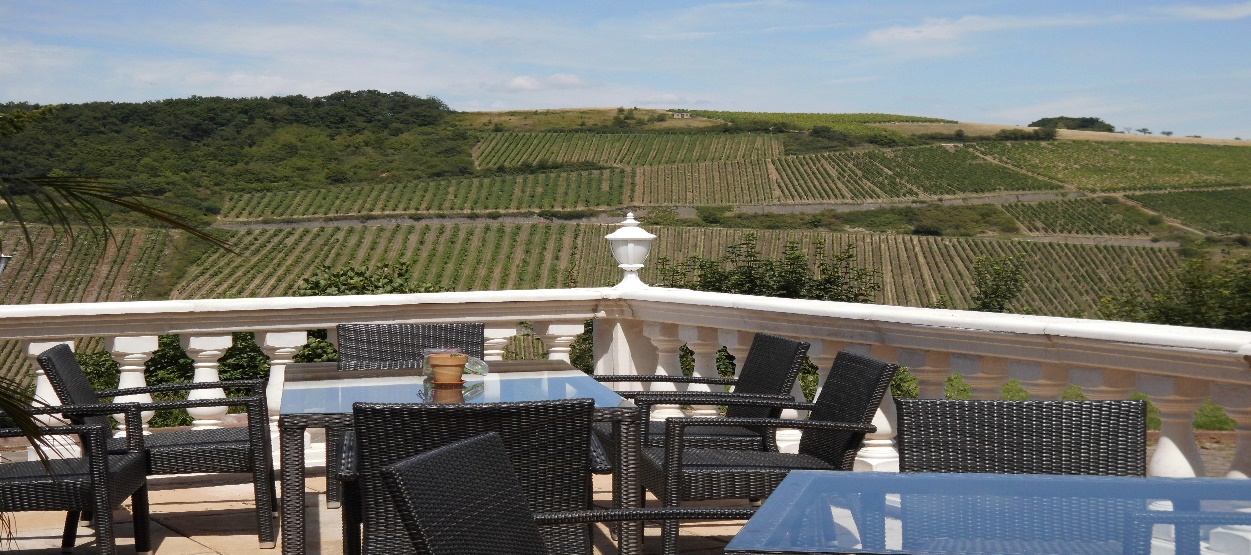 Oster Arrangement4 Übernachtungen mit Frühstücksbuffet			Im Doppelzimmer mit Dusche/WC, Telefon, TV, Hallenschwimmbad, Sauna2 Halbpension ( 3 Gang-Menü mit Salat und Hauptgang)1 Obermoschler Osteressen(Ostersamstag)1 Oster Candlelight-Dinner mit Weinbegleitung(Ostersonntag)1 Führung durch Obermoschel und auf die Moschellandsburg Ausführliche Programmzusammenstellung mit empfohlenen Ausflügen stellen wir Ihnen auf Anfrage gerne zur Verfügung(siehe Tagesausflüge).Preis pro Person EUR 338,00buchbar zu OsternAnreise Gründonnerstag oder KarfeitagTransfer nicht inkludiertErlebnis - Wochenend Arrangement „Kirchen - Burgen und Natur“2 x Übernachtungen mit unserem Frühstücksbuffet     im Doppelzimmer mit Dusche/WC, Telefon, Kabel –TV1 x musikalisches Pfälzer-Abendbüffet mit Tanz und Musik1 x kulinarische Nachtwächterführung durch Meisenheim als abendfüllendes      ProgrammDen Programmbausteine mit empfohlener Burgen und Schlösserroute mitBesuch des Keltendorfes und Keltengarten stellen wir Ihnen je nach Wunschund Zeit individuell zusammenPreis pro Person EUR 182,00buchbar vom 28 August bis 18 April Transfer nicht inkludiertGoldener Weinherbst in den Weinbergen2 Übernachtungen mit unserem Frühstücksbuffetim Doppelzimmer mit Dusche/WC, Telefon, TVBegrüßung mit Nahewein1 x Pfälzer-Abendbüffet Ein 4-Gang-Weinmenü mit begleitenden Weinen aus der Region1 geführte Wanderung durch die WeinbergeWeitere Programmbausteine mit empfohlenen Ausflügen stellen wir Ihnen je nach Wunsch gerne zusammenPreis pro Person EUR 220,00buchbar von April bis NovemberTransfer nicht inklidiertDas Gute liegt so NaheSommerurlaub in den Weinbergen des NahetalRauf auf die Höhe- Der Gipfel der Erholung:Genießen Sie die Natur und dieGemütlichkeit unseres Hauses.7 Übernachtungen mit unserem Frühstücksbuffetim Doppelzimmer mit Dusche/WC, Telefon, TVBegrüßung mit Naheweinmit 7 x Halbpension ( 3 Gang-Menü mit Salat und Hauptgang zur Wahl)Programmbausteine mit empfohlenen Ausflügen und Wanderungenstellen wir Ihnen je nach Wunsch gerne zusammenPreis pro Person EUR 490,00buchbar von Juni bis AugustTransfer nicht inkludiert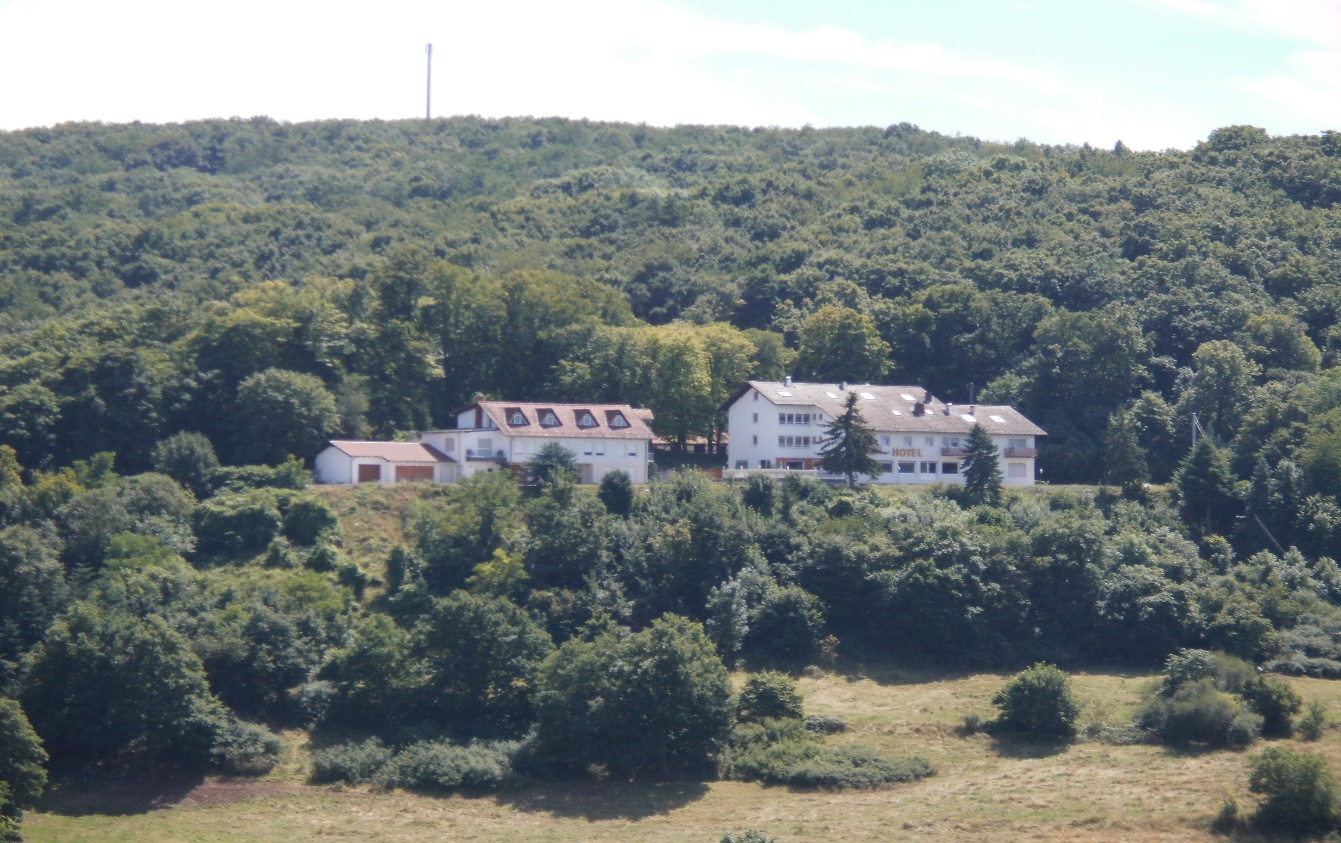 Hier geht`s lang …!Damit Sie problemlos Ihr Ziel, Obermoschel bei Bad Kreuznach, ansteuern lassen können, geben wir Ihrem Chauffeur im Folgenden die Anfahrtswege. Natürlich finden Sie hier auch Ihre konkreten Ansprechpartner vor Ort sowie Informationen zu Waschanlage und Werkstätte für Ihre Busse.So erreichen Sie Obermoschel: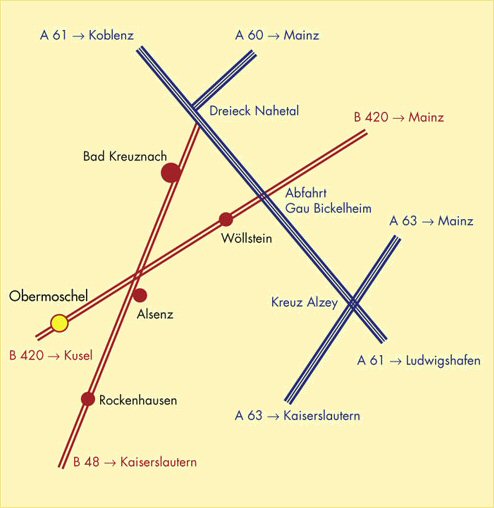 